Kids Gardening Classes for Spring 2017By Pepper Berries Urban Farm 816-230-0007    Habitat Garden 505 N Dudgeon St., Independence, MO 64050  $10.00                                 March 18   10:00 – 11:30    Mr. Potato Head Class     We will be decorating Mr. Potato Head Container then planting potatoes in them.  We will also be learning all about potatoes.April 8     10:00- 11:30Beans, Peas & Lettuce, Oh my!!!       We will be putting together a container garden with bush beans, climbing peas and leaf lettuce.  We will be making a trellis for the peas to climb.May 13     10:00 – 11:30We will be making a salsa garden.  We will be planting transplants of tomatoes, peppers, onions & cilantro.  We will finish the class with eating some salsa and chips. 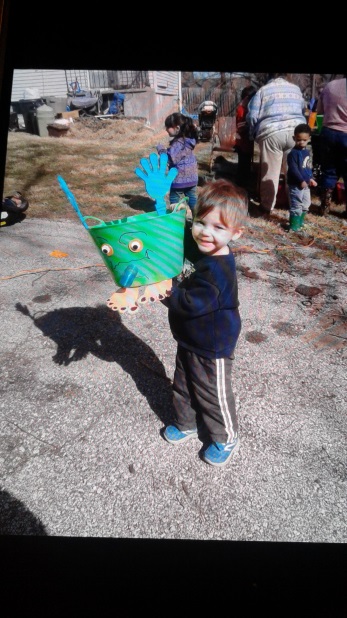 